靜宜大學體育室活動辦理成果紀錄表填表日期：  112     年   5  月   26   日壹、活動基本資料壹、活動基本資料壹、活動基本資料壹、活動基本資料承辦單位靜宜大學網球隊承辦老師劉承勇活動時間　112　年　5　月　25　日  至    112    年    5    月    25    日　112　年　5　月　25　日  至    112    年    5    月    25    日　112　年　5　月　25　日  至    112    年    5    月    25    日比賽地點網球場網球場網球場活動名稱網球系際盃網球系際盃網球系際盃貳、活動內容(可自行增列項目)一、參加人員計    3    隊   ，總計  14名。（男女混合）二、比賽/活動場次：   3   場。三、工作人員(學生)：       8     人。四、總計參與觀眾數約      20     人次。五、活動內容（特色）描述：    本次活動5月25日期間舉辦，活動由體育室劉承勇老師及網球隊球員協辦。參賽選手計3隊，共17人。    每一隊都代表了各系出賽，在大太陽下也是努力地揮灑汗水，為系上爭取最高榮譽。網球系際盃活動由校代表隊規劃主辦，隊員多能藉此學習比賽行政事務及規則技術相關知能，隊員收穫頗豐。比賽結束後，由劉承勇老師進行頒獎，整起賽事圓滿成功。貳、活動內容(可自行增列項目)一、參加人員計    3    隊   ，總計  14名。（男女混合）二、比賽/活動場次：   3   場。三、工作人員(學生)：       8     人。四、總計參與觀眾數約      20     人次。五、活動內容（特色）描述：    本次活動5月25日期間舉辦，活動由體育室劉承勇老師及網球隊球員協辦。參賽選手計3隊，共17人。    每一隊都代表了各系出賽，在大太陽下也是努力地揮灑汗水，為系上爭取最高榮譽。網球系際盃活動由校代表隊規劃主辦，隊員多能藉此學習比賽行政事務及規則技術相關知能，隊員收穫頗豐。比賽結束後，由劉承勇老師進行頒獎，整起賽事圓滿成功。貳、活動內容(可自行增列項目)一、參加人員計    3    隊   ，總計  14名。（男女混合）二、比賽/活動場次：   3   場。三、工作人員(學生)：       8     人。四、總計參與觀眾數約      20     人次。五、活動內容（特色）描述：    本次活動5月25日期間舉辦，活動由體育室劉承勇老師及網球隊球員協辦。參賽選手計3隊，共17人。    每一隊都代表了各系出賽，在大太陽下也是努力地揮灑汗水，為系上爭取最高榮譽。網球系際盃活動由校代表隊規劃主辦，隊員多能藉此學習比賽行政事務及規則技術相關知能，隊員收穫頗豐。比賽結束後，由劉承勇老師進行頒獎，整起賽事圓滿成功。貳、活動內容(可自行增列項目)一、參加人員計    3    隊   ，總計  14名。（男女混合）二、比賽/活動場次：   3   場。三、工作人員(學生)：       8     人。四、總計參與觀眾數約      20     人次。五、活動內容（特色）描述：    本次活動5月25日期間舉辦，活動由體育室劉承勇老師及網球隊球員協辦。參賽選手計3隊，共17人。    每一隊都代表了各系出賽，在大太陽下也是努力地揮灑汗水，為系上爭取最高榮譽。網球系際盃活動由校代表隊規劃主辦，隊員多能藉此學習比賽行政事務及規則技術相關知能，隊員收穫頗豐。比賽結束後，由劉承勇老師進行頒獎，整起賽事圓滿成功。參、賽會成績 / 證照通過人數第一名   國企系  第二名   中文系  A第三名   中文系  B參、賽會成績 / 證照通過人數第一名   國企系  第二名   中文系  A第三名   中文系  B參、賽會成績 / 證照通過人數第一名   國企系  第二名   中文系  A第三名   中文系  B參、賽會成績 / 證照通過人數第一名   國企系  第二名   中文系  A第三名   中文系  B肆、活動照片(2-4張，請另外繳交原始檔)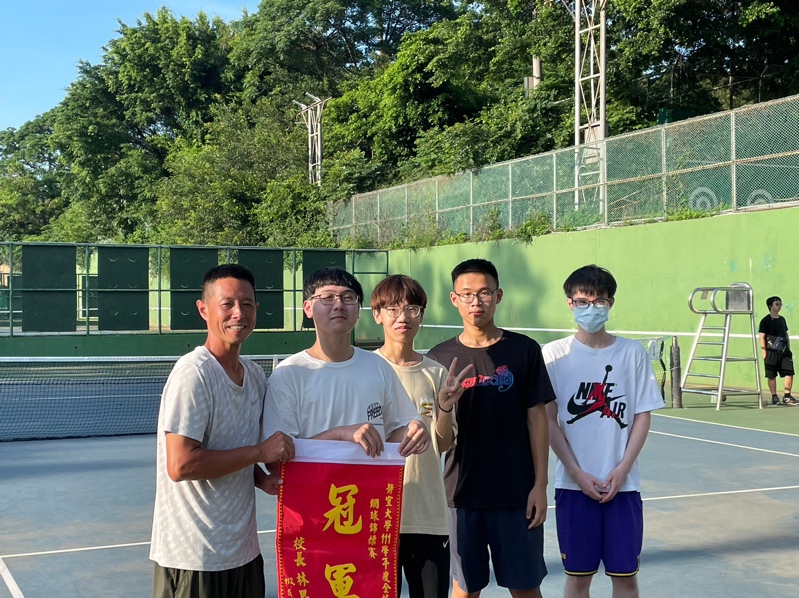 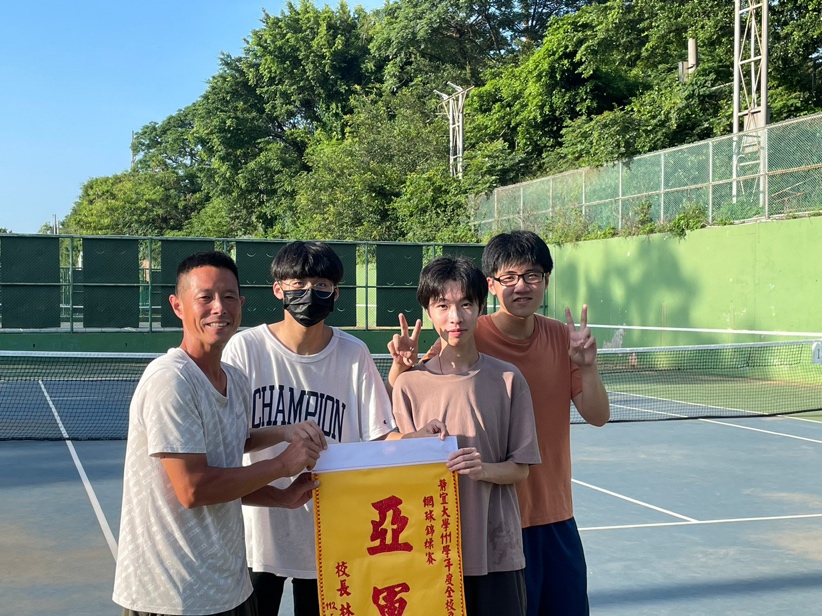 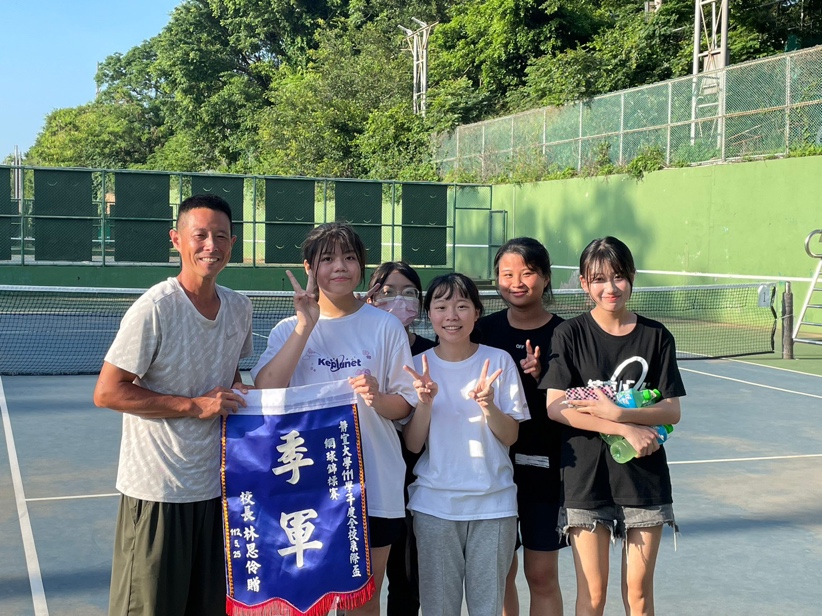 申明：本人同意將此報告內容收錄於靜宜大學有關刊物或網頁。填表人姓名：林雅琦